Smlouva o podmínkách vysílání zaměstnanců na relaxační péčiuzavřená podle § 1746 odst. 2, zákona č. 89/2012 Sb., občanský zákoník, ve znění pozdějších předpisů, (dále jen smlouva) uzavřená mezi:TŘINECKÉ ŽELEZÁRNY, a. s. Sídlo: 	Průmyslová 1000, Staré Město, 739 61 Třinec       IČO: 	18050646DIČ: 	CZ699002812Zapsaná ve veřejném rejstříku vedeném Krajským soudem v Ostravě, oddíl B, vložka 146Zastoupena:	xxxxxx, vedoucí odboru PP-personální práce a odměňování, na základě plné moci(dále jen organizace)a Česká průmyslová zdravotní pojišťovnaSídlo: 	Jeremenkova 161/11, Vítkovice, 703 00 OstravaIČO: 	47672234DIČ: 	není plátce DPHZapsaná ve veřejném rejstříku vedeném Krajským soudem v Ostravě, oddíl AXIV, vložka 545Zastoupena: 	Ing. Vladimír Matta, generální ředitel (dále jen ČPZP)(ČPZP a organizace dále společně jen jako smluvní strany nebo samostatně jako smluvní strana)PreambuleA) Poskytovatel relaxační péče:	1. Třinecká sportovní, s.r.o., IČO 25399420, se sídlem Tyršova 824, 739 61 TřinecB) Místo plnění relaxační péče: 	Relax Centrum Třinec, Tyršova 824, TřinecC) Maximální počet účastníků relaxační péče:Rekondiční relaxační péči absolvuje ročně přibližně 700 účastníků, tj. celkem přibližně 1 400 účastníků po dobu trvání této smlouvy. Organizace může odebrat méně než 1 400 balíčků rekondiční relaxační péče či naopak odebrat více balíčků než 1 400 ks, a to až do vyčerpání celkové částky 9 520 000 Kč bez DPH.D) Maximální částka hrazená ČPZP poskytovateli:9 520 000 Kč bez DPH a maximálně 11 004 140 včetně DPHE) Maximální částka hrazená ČPZP poskytovateli za jednoho účastníka:6 780 Kč bez DPH. K ceně bude připočtena daň z přidané hodnoty v zákonem stanovené výši platné ke dni uskutečnění zdanitelného plnění u každé jednotlivé aktivity.F) Příspěvek dle této smlouvy budou čerpat i dceřiné společnosti organizace a další majetkově propojené společnosti organizace. Dceřiné a další majetkově propojené společnosti organizace jsou tyto:	- TŘINECKÉ ŽELEZÁRNY, a.s.				IČO:	18050646	- Slévárny Třinec, a.s. 				IČO:	25830716	- ENERGETIKA TŘINEC, a.s. 				IČO: 	47675896	- Strojírny a stavby Třinec, a.s.			IČO:	47674539 	- Doprava TŽ, a.s.					IČO: 	25398083	- MORAVIA STEEL, a.s.				IČO:	63474808	- Moravia Security, a.s. 				IČO:	27835481I. Předmět1.	Smluvní strany se touto smlouvou dohodly na podmínkách vysílání zaměstnanců organizace na relaxační péči (dále jen „RP“) u poskytovatele specifikovaného v preambuli pod písmenem A) této smlouvy (dále jen „poskytovatel“), za niž ČPZP poskytovateli hradí finanční příspěvek dle smlouvy uzavřené mezi ČPZP a poskytovatelem. 2.	Příspěvek poskytne ČPZP poskytovateli za pojištěnce ČPZP zaměstnané v organizaci (případně zaměstnané v dceřiných a dalších majetkově propojených společnostech organizace, pokud jsou tyto společnosti specifikovány a vyjmenovány v preambuli této smlouvy), pracující zejména na pracovištích se zvýšeným fyzickým a psychickým zatížením. II. Závazky organizaceOrganizace odpovídá za výběr zaměstnanců (dále jen „účastníků“), kterým bude RP poskytnuta, a zavazuje se zajistit jejich účast.Úhrada příspěvku na RP může být provedena pouze za zaměstnance organizace, který je pojištěncem ČPZP po celou dobu čerpání RP a jehož organizace nevykazuje dluh na zdravotním pojištění vůči ČPZP. Organizace se zavazuje, že na všech propagačních materiálech, které budou propagovat RP a které bude organizace distribuovat svým zaměstnancům, bude logo ČPZP, včetně názvu pojišťovny a jejího kódu (205). Organizace se zavazuje distribuovat mezi všechny své zaměstnance propagační letáky ČPZP, které jí ČPZP k distribuci předá. Organizace se dále zavazuje, že na všech svých komunikačních kanálech, které provozuje (firemní časopis, intranet, firemní televizní kanál, apod.), bude alespoň dvakrát ročně propagovat ČPZP, a to na základě podkladů dodaných ze stany ČPZP.Organizace vybaví účastníka poukazem k účasti na RP (dále též „voucherem“) obsahujícím údaje specifikované v příloze č. 1 této smlouvy. Voucher je nepřenosný a po vyčerpání celého balíčku bude účastníkem a oprávněným zástupcem poskytovatele podepsán a odevzdán poskytovateli.Organizace projedná nástupní termíny a konkrétní počet účastníků s poskytovatelem nejpozději týden před plánovaným nástupem účastníka na RP.Organizace zašle ČPZP a zároveň poskytovateli nejpozději týden před nástupem na RP seznam účastníků, kteří budou čerpat tuto péči a jsou pojištěnci ČPZP, případně včas nahlásí změny, ke kterým došlo ve výběru účastníků v průběhu čerpání RP.Organizace je povinna poučit účastníky RP o nutnosti omluvy a přeobjednání se na náhradní termín u poskytovatele, pokud se účastník nemůže ve stanoveném termínu k absolvování RP aktivity dostavit, a to nejpozději 48 hodin před plánovaným začátkem RP aktivity. Pokud se účastník včas nedostaví na sjednaný termín, ať už řádný nebo náhradní, procedura propadne a nebude ani ze strany ČPZP uhrazena. V případě nemoci účastníka předloží účastník poskytovateli potvrzení od lékaře. Individuální termíny nástupů k jednotlivým aktivitám RP budou dohodovány individuálně mezi jednotlivými účastníky RP a poskytovatelem. Počet účastníků je specifikován v preambuli pod písmenem C) této smlouvy. Organizace není povinna vyčerpat plný počet účastníků.Organizace je povinna bezodkladně nahlásit ČPZP, pokud poskytovatelem nebude účastníkovi poskytnuta RP, případně konkrétní dohodnutá aktivita.III. Závazky ČPZP1.	Smluvní strany jsou si vědomy, že ČPZP za zaměstnance organizace a zaměstnance dceřiných či dalších majetkově propojených společností organizace dle specifikace v preambuli této smlouvy, pokud jsou tyto v preambuli smlouvy uvedeny, uvedené v seznamu účastníků vyhotoveném dle čl. II., odst. 6. této smlouvy, kteří splnili další podmínky dle této smlouvy, zejména ty stanovené v čl. II., odst. 2. této smlouvy, hradí poskytovateli náklady na RP maximálně do výše specifikované v preambuli pod písmenem D) této smlouvy, dle smlouvy uzavřené mezi ČPZP a poskytovatelem. V případě dovršení částky specifikované v preambuli pod písmenem D) této smlouvy se ČPZP zavazuje poskytovatele a organizaci vyrozumět o vyčerpání příspěvku ČPZP na RP pro organizaci. Sjednané ceny jsou konečné.2.	Smluvní strany jsou si vědomy, že dle smlouvy uzavřené mezi ČPZP a poskytovatelem, ČPZP uhradí poskytovateli za RP poskytnutou účastníkům, kteří jsou pojištěnci ČPZP, částku ve výši stanovené smlouvou uzavřenou mezi ČPZP a poskytovatelem. V případě předčasného ukončení RP účastníkem uhradí ČPZP pouze skutečně vyčerpanou péči dle počtu poskytnutých aktivit (dle Přílohy č. 1), které budou průběžně zapisovány poskytovatelem do voucheru účastníka.  IV. Ostatní ujednání1.	Organizace je povinna poučit všechny účastníky, že každý účastník, kterému bude poskytnuta RP, nese odpovědnost za škodu způsobenou:porušením provozního řádu poskytovatele;na majetku poskytovatele v prostorách a vybavení objektu poskytovatele, ve kterém bude poskytnuta RP;porušením jiného závazného právního předpisu.2.	Vzniklou škodu je účastník RP, kterému je poskytována RP, povinen uhradit formou peněžité náhrady na základě protokolu o způsobené a vyčíslené škodě podepsaného odpovědným zástupcem poskytovatele a účastníkem. Organizace je povinna účastníka předem informovat o povinnosti nahradit poskytovateli způsobenou škodu.3.	Smluvní strany jako správci osobních údajů odpovídají za plnění svých povinností ve vztahu ke zpracování osobních údajů při plnění této smlouvy a v souvislosti s ní. Smluvní strany se zavazují přijmout taková opatření, aby nemohlo dojít k neoprávněnému nebo nahodilému přístupu k osobním údajům, k jejich změně, zničení či ztrátě, neoprávněným přenosům, k jejich jinému neoprávněnému zpracování, jakož i k jinému zneužití osobních údajů.V. Závěrečná ustanoveníTato smlouva se uzavírá na dobu určitou do 30. 11. 2024. Tato smlouva se vyhotovuje ve dvou vyhotoveních, přičemž každá smluvní strana obdrží po jednom vyhotovení.Změny a doplňky k této smlouvě je možné učinit pouze písemně po vzájemné dohodě smluvních stran formou vzestupně číslovaných dodatků. Od této smlouvy může ČPZP před uplynutím dohodnuté doby odstoupit s okamžitou platností v případě legislativních změn, které nadále neumožní ČPZP tuto smlouvu plnit nebo v případě ukončení smlouvy uzavřené mezi ČPZP a poskytovatelem.  Odstoupení od smlouvy musí být provedeno písemně.Smluvní strany výslovně souhlasí s uveřejněním této smlouvy v jejím plném rozsahu včetně příloh a dodatků v Registru smluv. Plněním povinnosti uveřejnit tuto smlouvu podle zákona č. 340/2015 Sb., o registru smluv, ve znění pozdějších předpisů, je pověřena ČPZP.Tato smlouva nabývá platnosti dnem podpisu oběma smluvními stranami a účinnosti dnem uveřejnění v Registru smluv.Všechny přílohy této smlouvy tvoří její nedílnou součást.Smluvní strany shodně prohlašují, že si tuto smlouvu před jejím podpisem přečetly a že byla uzavřena po vzájemném projednání podle jejich pravé a svobodné vůle určitě, vážně a srozumitelně a že se dohodly o celém jejím obsahu, což stvrzují svými podpisy.Seznam příloh:Příloha č. 1: Poukaz k účasti na RP (voucher)ČPZP:							Organizace:V Ostravě, dne 14. 2. 2023				V Třinci, dne 22. 2. 2023……………………………………				……………………………………Ing. Vladimír Matta 					xxxxxx generální ředitel					vedoucí odboru PP – Personální práce a odměňování Česká průmyslová zdravotní pojišťovna			TŘINECKÉ ŽELEZÁRNY, a.s. Příloha č. 1: Poukaz k účasti na relaxační péči (voucher)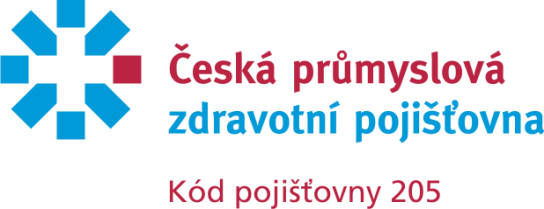 P O U K A Zk účasti na rekondiční relaxační péči v zařízení 1. Třinecká sportovní, s.r.o.  (RELAX CENTRUM Třinec) v roce 2023 (2024)Jméno a příjmení   ..........................................................................  Vysílající organizace: …………………………………………………………………………..……………………….……………………………………………   Pracovní zařazení účastníka, pracoviště v organizaci …………………………..…………………………………………………………………….Číslo účastníka v organizaci…………………………………………………………Souhlasím s absolvováním relaxační péče (dále jen RP) v uvedeném místě a termínu.Datum převzetí poukazu   .................................................... Datum platnosti poukazu:……………………………………………Podpis účastníka při převzetí poukazu..………………………………Potvrzení o absolvování RPZávěrečné vyhodnocení RP:…………………………………………………………………………………………………………………………………………………………………………………………………………………………………………………………………………………………………………………………………Datum	…………………………………………Podpis a razítko zaměstnance poskytovatele: ……………………….……………………….…………………………..Podpis účastníka po absolvování RP  …………………………………………………………………………………………..      Příloha voucheru: Seznam aktivit v Balíčku relaxační péče   Tabulka č. 1Bližší informace k jednotlivým aktivitám jsou poskytovány u poskytovatele: RELAX CENTRUM TŘINECKontakt (recepce): 	tel: 558 988 250Pracovní doba:		Po-Pá	08:00-21:00			So-Ne	09:00-21:00(Tento poukaz je nepřenosný, po vyčerpání vybraného balíčku odevzdejte poukaz v zařízení poskytovatele RELAX CENTRUM TŘINEC)Na relaxační péči pojištěncům ČPZP přispíváČeská průmyslová zdravotní pojišťovna (205).DatumČerpané aktivityPodpis, razítko poskytovateleČásti BalíčkuA
B
 C
D
E
F Části BalíčkuA
B
 C
D
E
F Vstupní prohlídka a diagnostika na přístroji určeném k měření základních fyziognomických parametrů a sestavení ozdravného programu2x fyzioterap. péčeC.18x terapie v solné a bylinkové sauněnebo: D.16x regeneračně – redukční kúra nebo:E.12x wellness 
nebo: Výstupní prohlídka a sestavení výstupní zprávy o výsledku relaxační péče fyzioterapeutem, včetně edukace účastníka k návykům zdravého způsobu života  Vstupní prohlídka a diagnostika na přístroji určeném k měření základních fyziognomických parametrů a sestavení ozdravného programu2x fyzioterap. péčeC.23x fitness s trenérem se sestavením vhodné individuální série cvikůnebo: D.23x zdravotní
masážnebo: E.2Pohybový kurznebo: Výstupní prohlídka a sestavení výstupní zprávy o výsledku relaxační péče fyzioterapeutem, včetně edukace účastníka k návykům zdravého způsobu života  2x fyzioterap. péčeC.316x fitness individuálníD.33x konzultace
s výživovým
poradcemE.310x fitness individuální